Sennheiser stellt TruVoicelift für TeamConnect Ceiling 2 vor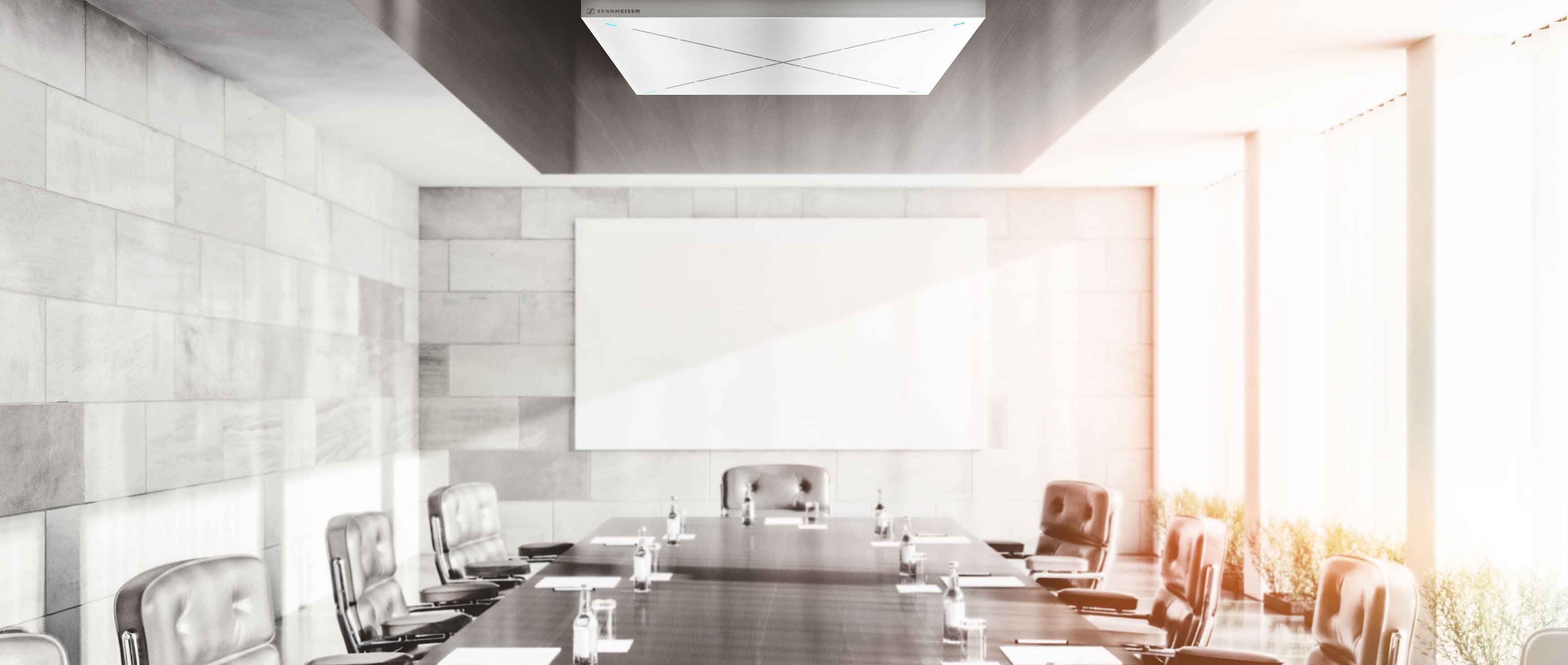 Der Komfort der Deckenmikrofone trifft auf Sprachverstärkung der nächsten Generation Wedemark, 2. Februar 2021 – Das in Unternehmen und Universitäten weit verbreitete TeamConnect Ceiling 2 hat sich zu einem führenden Mikrofonsystem für Audiokonferenzen in Geschäfts- und Fernstudienanwendungen entwickelt. Jetzt schlägt Sennheiser ein neues Kapitel für sein Deckenmikrofon-Array auf. Ein kostenloses Firmware-Update macht TeamConnect Ceiling 2 zum Motor eines neuen Sprachverstärkungssystems: TruVoicelift sorgt für klare Sprachverständlichkeit in Klassenzimmern, Hörsälen und Konferenzräumen. Es bietet darüber hinaus viele intuitive Funktionen, die für ein angenehmes und klares Hörerlebnis sorgen.„Wir haben viele zufriedene TeamConnect Ceiling 2-Anwender auf der ganzen Welt, und wir haben uns gefragt: Was wäre, wenn wir ihnen mit der vorhandenen Technik noch mehr ermöglichen könnte?“, sagt Jens Werner, Portfoliomanager in der Business Communication Division von Sennheiser. „Das war der Ausgangspunkt für die Entwicklung des neuesten Software-Updates, das TeamConnect Ceiling 2 um die TruVoicelift Funktion erweitert. Damit wird der Klang von TeamConnect Ceiling 2 durch viele innovative Funktionen weiter perfektioniert.“Ein kostenloses Update für klaren Klang im Raum Für bestehende TeamConnect Ceiling 2 (TCC2) Systeme können Anwender jetzt die TruVoicelift-Funktionalität hinzufügen, indem sie einfach das kostenlose Firmware-Update über die Sennheiser Control Cockpit-App installieren.Neue Anwender erhalten von Anfang an zwei Lösungen in einer und werden von der einfachen Installation, der Bewegungsfreiheit und dem klaren Klang von TCC2 begeistert sein. Je nach Größe und Konfiguration des Raums können zusätzliche TeamConnect Ceiling 2 Mikrofone als Publikumsmikrofone installiert werden, so dass eine komplett kontaktlose Mikrofonlösung entsteht, die mögliche Hygienerisiken reduziert.TruVoicelift sorgt für klaren Klang in Räumen für Geschäfts- und BildungsanwendungenClevere Funktionen für ein noch besseres Hör- und PräsentationserlebnisTruVoicelift basiert auf einem fortschrittlichen Frequenzverschiebungsalgorithmus, der einige entscheidende zusätzliche dB an Verstärkung liefert - eine Verbesserung, die den Unterschied ausmachen kann, um die Vortragenden gut zu verstehen. Gleichzeitig verfügt TruVoicelift über eine „Feedback Prevention Mute“-Funktion – sollte der Pegel zu hoch sein, schaltet TCC 2 kurzzeitig stumm, um Rückkopplungen zu vermeiden. Der Redner kann sich also entspannt auf seine Präsentation konzentrieren, ohne sich Sorgen über den Klang für die Zuhörenden zu machen.Wird in den Sprechpausen ein vordefinierter Audio-Schwellenwert nicht erreicht, wird ein Noise Gate aktiviert, das TeamConnect Ceiling 2 stummschaltet, um eine Verstärkung von Hintergrundgeräuschen zu verhindern. Alle Einstellungen von TruVoicelift können bequem über die Sennheiser Control Cockpit App gesteuert werden. Mit der App lassen sich auch ganz einfach Prioritätszonen einrichten, also Bereiche, in denen der Ton überwiegend aufgenommen wird. Dies ist hilfreich für alle Setups, bei denen der Ton in der Regel von einem definierten Ort kommt, wie z. B. dem vorderen Teil eines Hörsaals. Außerdem können Nutzer „erweiterte Ausschlusszonen“ definieren, mit denen sie gezielt Geräuschquellen ausschließen können, z. B. Klimaanlagen oder Lüftungsgeräte.Jens Werner fasst zusammen: „Das kostenlose TruVoicelift Update für TCC2 erweitert den Funktionsumfang des Konferenzmikrofon-Arrays um ein völlig neues Einsatzszenario für Unternehmen und Bildungseinrichtungen. TruVoicelift hilft, einen angenehmen Audiopegel im Raum zu etablieren und gibt den Sprechern die Gewissheit, dass sie im gesamten Auditorium gut verstanden werden.“Nützliche Links:Sennheiser Control Cockpit update (4.3.0)TeamConnect Ceiling 2 firmware update (1.6.4)Mehr zu TruVoiceliftBilderlinkÜber Sennheiser Die Zukunft der Audio-Welt zu gestalten und für Kunden einzigartige Sound-Erlebnisse zu schaffen – dieser Anspruch eint Sennheiser Mitarbeiter und Partner weltweit. Das unabhängige Familienunternehmen, das in der dritten Generation von Dr. Andreas Sennheiser und Daniel Sennheiser geführt wird, ist heute einer der führenden Hersteller von Kopfhörern, Lautsprechern, Mikrofonen und drahtloser Übertragungstechnik. Der Umsatz der Sennheiser-Gruppe lag 2019 bei 756,7 Millionen Euro.  www.sennheiser.comLokaler PressekontaktMaik Robbe	maik.robbe@sennheiser.com	+44 (0) 7393 462484 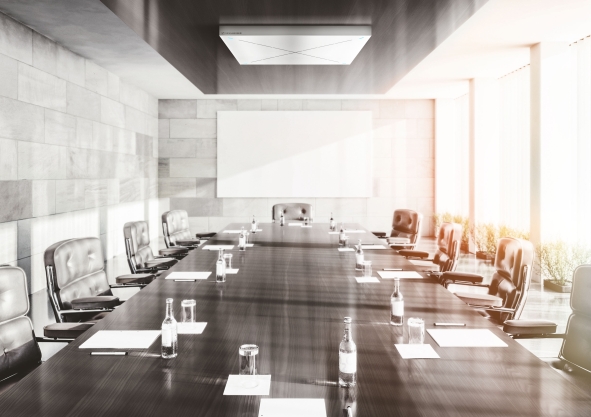 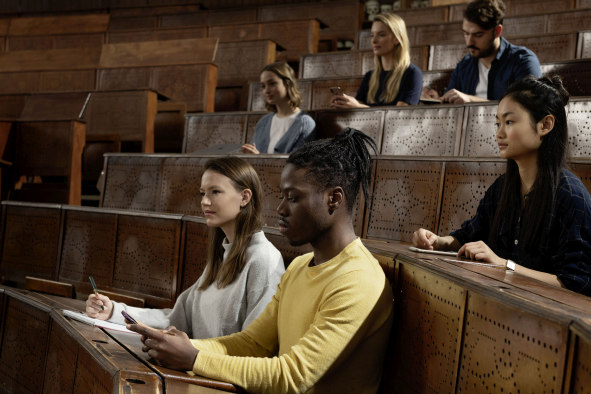 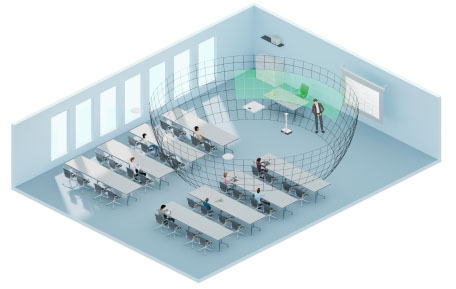 Mit der kostenlosen Software Sennheiser Control Cockpit können Sie Prioritätszonen für die Sprachverstärkung festlegen, um sich auf den Sprecher zu konzentrieren (grün = ausgewählte Prioritätszone)Mit der kostenlosen Software Sennheiser Control Cockpit können Sie Prioritätszonen für die Sprachverstärkung festlegen, um sich auf den Sprecher zu konzentrieren (grün = ausgewählte Prioritätszone)